Radiaţiile α şi βRadiaţiile α sunt radiaţii alcătuite din nuclee de heliu  numite particule α. Acestea sunt emise de nuclee ȋn timpul dezintegrării radioactive.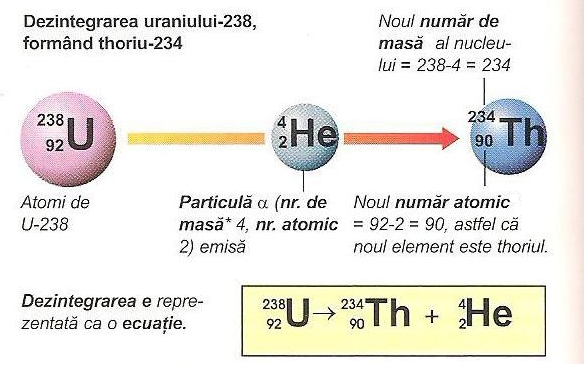  - nucleu care se dezintegrează – particula  – nucleu rezultatEx: Proprietăţile radiaţiilor α sunt:sunt invizibilesunt emise de nuclee “grele” (A > 200), viteza particulelor α fiind de aproximativ 20.000 km/sau putere mare de ionizaresunt periculoase pt. omau putere mică de penetrare prin substanţeRadiaţiile β sunt radiaţii alcătuite din electroni numite particule β. Acestea sunt emise de nuclee radioactive ȋn timpul dezintegrării radioactive.  - nucleu care se dezintegrează – particula β– nucleu rezultat    Ex: Proprietăţiile radiaţiilor β sunt:sunt invizibileviteza electronilor emişi este foarte maresunt mult mai penetrante decât radiaţiile αsunt periculoase pt. omProbleme4/ pag. 122R:       5/ pag. 122R:         Temă 6/ pag. 122